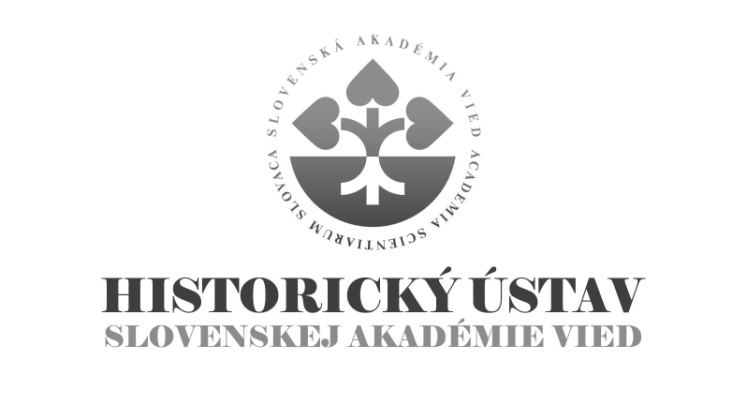 Témy doktorandského štúdiaexternej vzdelávacej inštitúciev akademickom roku 2015/2016Študijný odbor – 2.1.8 – všeobecné dejinyInterné doktorandské štúdium:1. Slováci v západnom odboji počas 2. svetovej vojny - parašutisti vysadení na území Protektorátu Čechy a Morava a Slovenského štátuSlovaks in western resistance during the WWII – parachutists dropped in territories of the Protectorate Czech and Moravia and the Slovak Stateškoliteľ / tutor: PhDr. Michal Schvarc, PhD.2. Aktivity západných spravodajských služieb na Slovensku v prvej polovici 50. rokovActivities of secret services in Slovakia in the first half of the 1950sškoliteľ / tutor: PhDr. Slavomír Michálek, DrSc.3. Politické hranice a vedomostné transfery v polovici 20. storočia
Political borders and knowledge transfers in the middle of the 20th centuryškoliteľka / tutor: Marína Zavacká, PhD.4. Kontinutity a diskontinuity sociálnych praxí v 70. až 90. rokoch 20. storočiaContinuities and discontinuities of social practices in 1970s – 1990sškoliteľka / tutor: Marína Zavacká, PhD.5. Helsinský proces a Československo (cesta k Záverečnému helsinskému aktu v auguste 1975)Helsinki process and Czechoslovakia (the road to the Helsinki Final Act in August 1975)školiteľka / tutor: PhDr. Edita Ivaničková, CSc.6. Maďarská (1956) a československá (1968) kríza sovietskeho bloku v medzinárodných reláciách studenej vojny – komparáciaHungarian (1956) and Czechoslovak (1968) Soviet block crises in the international relations of the Cold War - comparisonškoliteľka / tutor: PhDr. Edita Ivaničková, CSc.Externé doktorandské štúdium:1. Cezhraničná spolupráca bezpečnostných zložiek sovietskych satelitovCross-border collaboration of security forces in soviet satellite countriesškoliteľka / tutor: Marína Zavacká, PhD.Bližšie informácie o prijímacom konaní sú na webovej stránke: www.fphil.uniba.sk – Štúdium – Uchádzač - prijímacie konanie – Doktorandské štúdium.